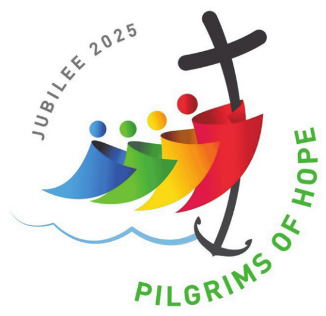 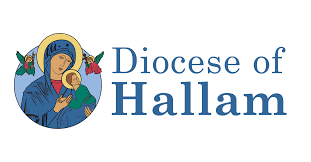 February 2024 - Comm02Jubilee 2025 and Year of Prayer 2024 – ‘Pilgrims of Hope’Dear Reverend Fathers and Deacons, UpdateI wrote to you back in October about the coming Jubilee Year. In that introductory note I explained that the Jubilee Year is intended as a time of conversion with an emphasis on God’s mercy, a special year of grace, running from the opening of the Holy Door in Rome on 24th December 2024 until the Feast of Epiphany in 2026. Now we are in 2024, the preparatory Year of Prayer, this second note is more practical in nature, as arrangements are clarified. Jubilee Motto and LogoPlease consider using the Jubilee Logo on parish websites, newsletters and emails. It can be found here:https://www.iubilaeum2025.va/en/giubileo-2025/logo.htmlThe motto for the upcoming Jubilee Year is ‘Pilgrims of Hope’. The motto aims to give a concise sense of the meaning of the jubilee journey. The 2025 Jubilee will be a year of witness to hope and trust for a world suffering the impacts of war, the ongoing impacts of the COVID-19 pandemic and the increased threats to the climate. The Year of Prayer 2024‘We Dare to Say’ 5-week Lenten courseThe Diocese has provided forty print copies to each parish of an A5 prayer book, focused on the Lord’s Prayer, titled ‘We Dare to Say.’ The contents would make an ideal five-week programme for prayer groups in Lent, and it could also be used at any time during the Year of Prayer.  The same material will also be available as five A4 downloadable worksheets from the Diocesan website shortly. Adoremus at Oscott – September 2024Please consider putting Sunday 15 September 2024 in your parish diaries with a view to holding a holy hour in your parish with exposition that weekend. A National Eucharistic Congress is planned for Saturday 14th September 2024 at Oscott, Birmingham. Oscott is significant as it was the place where the first Eucharistic procession took place after the restoration of the Church in Britain. There will also be a youth event on the Sunday which will be concentrating on vocations. It is anticipated that each Diocese will be asked to nominate 40-50 attendees for the Saturday (TBC).  St Marie’s Cathedral will have Eucharistic Adoration over that same weekend. Bishop’s Conference are likely to provide materials to support local Diocesan and parish holy hours, which will be shared with you nearer the time.  Proposed Diocesan Altar Servers gatheringIf you have an existing (or proposed) adult parish Master of Ceremony (MC) could they be asked to send their name and contact details to Deacon Tony, our Diocesan Jubilee Coordinator, at: (astrike@hallam-diocese.com). The Vatican website lists a number of Jubilees to be celebrated in Rome for different groups of people in the church. If indications of numbers and support exists following an MC’s meeting, we will propose a diocesan Jubilee event for altar servers in 2025.  The work of coordinationNomination of Parish Jubilee CoordinatorsIf you want to nominate someone from your parish to a diocesan Jubilee mail list, please let Deacon Tony have their name and email address.    Please consider nominating a parish Jubilee coordinator for this list who can be regularly emailed with updates from the Bishop’s Conference and from our diocesan group (see below), as well as providing feedback and sharing good practice from around the diocese. Diocesan Jubilee Coordinating CommissionA new diocesan group now exists to help to engage Catholics with the Year of Prayer and with the Jubilee. The existing membership is attached for reference. The group would benefit from additional geographical representation from Barnsley, Doncaster, Chesterfield and Bassetlaw. Please contact Deacon Tony if you are interested, or wish to propose someone. Things in the pipelineDiocesan Jubilee WebsiteA diocesan Jubilee website is under development with links through to the Vatican and Bishop’s Conference sites. In the meantime the official Vatican website for the 2025 Jubilee can be found here: www.iubilaeum2025.va The Bishop’s Conference Jubilee website can be found here: https://www.cbcew.org.uk/jubilee-2025/CAFOD Parish Resource PackThere will be a CAFOD parish Jubilee resources pack from Autumn 2024. CAFOD will be creating parish packs to equip parishes with help and information about the Jubilee themes; food poverty, care of creation, debt, forgiveness, rest and worship. CAFOD are also commissioning an icon for the Jubilee and have invited Bishop’s Conference to assist with the commission and use of the icon.Plans for a ‘Bible Alive’ Vade-Mecum Jubilee 2025 CompanionBible Alive have agreed with Bishop’s Conference to produce a companion booklet for the Jubilee Year, with details to follow. Banners and Prayer CardsRoller banners, prayer cards and external banners are being prepared by Bishop’s Conference to be made available for dioceses to add local branding. As soon as details are available, they will be shared.Diocesan PilgrimagesWhile pilgrimage should be an integral part of the Jubilee not everyone can visit Rome. However, we want to inspire people (especially the young) to undertake spiritual or walking pilgrimages as ‘Pilgrims of Hope’ during the Jubilee year. It is proposed we provide details of different locations across the Diocese with opening times, any annual Mass dates etc. supported by ‘Pilgrims of Hope’ cards. These pilgrimage locations might include, for example; Padley Martyrs Chapel, Grindleford, the Shrine of Our Lady of Doncaster,Carmelite Monastery of the Holy Spirit, Kirk Edge,Roche Abbey, Maltby, Rotherham,Monk Bretton Priory, Barnsley (English Heritage site),Beauchief Abbey, (part of the Anglican Communion),St Marie’s Cathedral, Sheffield.More information will follow on this as plans are firmed up ahead of 2025. Thank you for promoting and living the Jubilee.Yours sincerely in Christ, the Redeemer,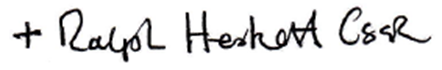 Bishop of HallamDiocesan Jubilee Coordinating Commission Membership List:Dcn Tony Strike – ChairGerard Bonner - Friends of Padley ChapelBernie Twomey - RE and Catholic Life leadBernie Ware – CaritasAngela Powell - CAFODKatharine Ryan-Murray – for people with disabilitiesCatherine Livingston - for people with disabilitiesAlan Dewhurst – Diocesan Schools DepartmentFr Michael Umameh - Hallam African Catholic CommunityDaniel Glocko - Polish ChaplaincyDcn Andrew Crowley – Interfaith and EcumenismFr Chris Posluszny – Dean, St. Marie’s CathedralSusan McDonald – Director of Youth MinistryFionnuala Frances - Coordinator of Adult Formation and MissionKevan Grady – Associate Coordinator of Adult Formation and MissionRev Mgr Desmond Sexton, Vicar General